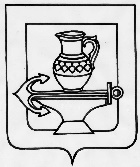 П О С Т А Н О В Л Е Н И ЕАдминистрации сельского поселения Кузьмино-Отвержский сельсовет Липецкого муниципального района Липецкой области Российской ФедерацииОт 05.07.2018 г.                                                                                          № 66«О разработке проекта бюджета сельского поселения Кузьмино-Отвержский сельсоветЛипецкого муниципального района Липецкой области Российской Федерациина 2019 год и на плановый период 2020 и 2021 годов»	В соответствии с Положением «О бюджетном процессе сельского поселения Кузьмино-Отвержский сельсовет» принятого решением сессии Совета депутатов сельского поселения Кузьмино-Отвержский сельсовет от 16.12.2016 г. № 238, администрация сельского поселения Кузьмино-Отвержский сельсовет П О С Т А Н О В Л Я Е Т:Утвердить Порядок составления  проекта бюджета сельского поселения Кузьмино-Отвержский сельсовет на 2019 год и на плановый период 2020 и 2021 годов (далее на 2019 год и плановый период) согласно приложению №1.Главным администраторам  доходов бюджета сельского поселения Кузьмино-Отвержский сельсовет в срок до 1 июля обеспечить представление информации администрации сельского поселения Кузьмино-Отвержский сельсовет согласно приложению №2.Структурным подразделениям администрации сельского поселения Кузьмино-Отвержский сельсовет обеспечить представление в администрацию сельского поселения Кузьмино-Отвержский сельсовет по установленным им формам и срокам дополнительной статистической и аналитической информации, необходимой для разработки проекта бюджета сельского поселения Кузьмино-Отвержский сельсовет на 2019 год и плановый период.Возложить персональную ответственность за своевременное представление материалов к проекту бюджета сельского поселения Кузьмино-Отвержский сельсовет на 2019 год и плановый период на руководителей структурных подразделений сельского поселения. Контроль за исполнением настоящего постановления возложить на старшего бухгалтера администрации сельского поселения Кузьмино-Отвержский сельсовет Ненахову Е.А.Глава сельского поселенияКузьмино-Отвержский сельсовет                                          А.И. КоростелевПриложение №1к постановлению администрации сельского поселенияКузьмино-Отвержский сельсоветот 05.07.2018  № 66Порядок составления и рассмотрения проекта бюджета сельского поселения Кузьмино-Отвержский сельсовет Липецкого муниципального района Липецкой области Российской Федерации на 2019 год и на плановый период 2020 и 2021 годовАдминистрация сельского поселения Кузьмино-Отвержский сельсовет:до 1 июля:-разрабатывает прогноз поступлений доходов в бюджет сельского поселения;-определяет предельные объемы бюджетных ассигнований по субъектам бюджетного планирования на 2019-2021 годы по сравнению с объемами, утвержденными  решением Совета депутатов сельского поселения Кузьмино-Отвержский сельсовет от 14.12.2017 г. № 343 «О бюджете сельского поселения Кузьмино-Отвержский сельсовет Липецкого муниципального района Липецкой области Российской Федерации на 2018 год и плановый период 2019 и 2020 годов»;-определяет предельные объемы бюджетных ассигнований по субъектам бюджетного планирования на 2019 год;-осуществляет расчеты объемов бюджетных ассигнований бюджета сельского поселения Кузьмино-Отвержский сельсовет на исполнение действующих и принимаемых расходных обязательств;-вносит указанные основные характеристики проекта бюджета сельского поселения Кузьмино-Отвержский сельсовет на 2019 год и плановый период на рассмотрение администрации сельского поселения Кузьмино-Отвержский сельсовет;до 15 августа:-доводит до субъектов бюджетного планирования изменения предельных объемов бюджетных ассигнований на 2018 и 2019 годы, по сравнению с объемами утвержденными решением Совета депутатов сельского поселения на 2019 год и плановый период 2020-2021 годов;- доводит  предельные объемы бюджетных ассигнований по субъектам бюджетного планирования на 2019 год;-разрабатывает проекты программ муниципальных заимствований и муниципальных гарантий бюджета сельского поселения;до 15 сентября  рассматривает несогласованные вопросы по бюджетным проектировкам с субъектами бюджетного планирования.Субъекты бюджетного планирования представляют в администрацию сельского поселения Кузьмино-Отвержский сельсовет:до 01 июня:- реестры действующих расходных обязательств на 2019 год и на плановый период, в том числе перечень муниципальных контрактов, а также договоров (соглашений), заключенных бюджетными учреждениями от имени администрации сельского поселения Кузьмино-Отвержский сельсовет, которые могут быть не оплачены в 2019 году;-проекты нормативных правовых актов, предусматривающих установление новых расходных обязательств на 2019 и плановый период 2020 и 2021 годов;-оценку потребности в оказании муниципальных услуг;-обоснование потребности в бюджетных ассигнованиях по действующим и принимаемым расходным обязательствам сельского поселения на 2019 и плановый период 2020 и 2021 годов;-прогнозируемые изменения объемов бюджетных ассигнований на 2019 -2020 годы и объемы бюджетных ассигнований на 2021 год в разрезе классификации операций сектора муниципального управления с распределением на исполнение действующих и принимаемых обязательств с экономическим обоснованием и расчетами;до 01 сентября:-распределение изменений предельного объема бюджетных ассигнований бюджета сельского поселения Кузьмино-Отвержский сельсовет на 2019-2020 годы и распределение предельного объема бюджетных ассигнований на 2021 год по разделам, подразделам, целевым статьям и видам расходов классификации расходов бюджетов;- проекты муниципальных заданий, планируемых к доведению до муниципальных учреждений в 2019 году и плановом периоде;- расчеты стоимости оказания муниципальных услуг муниципальными учреждениями;- проекты целевых и ведомственных программ сельского поселения Кузьмино-Отвержский сельсовет в случае внесения изменений в их объемные показатели, либо перечень объектов капитального строительства;-цели, категории и условия предоставления субсидий юридическим лицам, индивидуальным предпринимателям, физическим лицам – производителям товаров, работ, услуг;- цели и условия предоставления субсидий некоммерческим организациям, не являющимся автономными и бюджетными учреждениями;- перечень объектов по строительству и реконструкции на 2019-2021 годы;- перечень учреждений, осуществляющих переданные муниципальные полномочия.-заявку на выделение средств из бюджета сельского поселения;-прогноз поступления доходов от предпринимательской и иной приносящей доход деятельности в разрезе видов платной деятельности и направления их расходования.Администрация сельского поселения рассматривает:до 01 августа:-основные характеристики проекта бюджета сельского поселения на 2019 год и плановый период;-основные показатели распределения бюджетных средств между субъектами бюджетного планирования;-объем бюджетных ассигнований на исполнение действующих и принимаемых расходных обязательств бюджета сельского поселения;до 15 ноября:-проект бюджета сельского поселения Кузьмино-Отвержский сельсовет на 2019 год и плановый период 2020 и 2021 годов и представляют его главе сельского поселения Кузьмино-Отвержский сельсовет для внесения на рассмотрение в Совет депутатов сельского поселения Кузьмино-Отвержский сельсовет.ИНФОРМАЦИЯ,представляемая главными администраторами, администраторами доходов бюджета, главными распорядителями бюджетных средств, структурными подразделениями администрации сельского поселенияв администрацию сельского поселения для формирования   проекта бюджета Липецкого муниципального района  на 2019 год и на плановый период 2020 и 2021 годовТаблицаПриложение 2к постановлению администрации Липецкого муниципального района "Об утверждении Порядка составления   проекта бюджета сельского поселения Кузьмино-Отвержский сельсовет Липецкого муниципального района на 2019 год и  на плановый период 2020 и 2021 годов" N 
п/пНаименование информацииПериодыИсполнители1Прогноз налогов,  администрируемых налоговыми   органами 2019-2021  
годы Межрайонная инспекция ФНС  России №5 по Липецкой области2Оценка поступлений налогов,   администрируемых налоговыми   органами 2018 годМежрайонная инспекция ФНС  России №5 по Липецкой области3Прогнозы поступлений  по администрируемым доходным   источникам                 2019 - 2021  
годыАдминистративная сельского поселения Кузьмино-Отвержский сельсовет4Оценка поступлений  по администрируемым доходным  источникам                      2018 годАдминистративная сельского поселения Кузьмино-Отвержский сельсовет5Прогноз социально-экономического развития муниципального района                2019-2021 годыАдминистративная сельского поселения Кузьмино-Отвержский сельсовет6Прогноз налогооблагаемой прибыли в разрезе налогоплательщиков, 
(за исключением организаций, находящихся на специальных налоговых режимах)              2019-2021 годыАдминистративная сельского поселения Кузьмино-Отвержский сельсовет7Оценка налогооблагаемой прибыли в разрезе налогоплательщиков,                
(за исключением организаций, находящихся на специальных налоговых режимах)              2018 годАдминистративная сельского поселения Кузьмино-Отвержский сельсовет8Прогноз налогооблагаемой базы (доходы, уменьшенные на величину
расходов) для расчета единого сельскохозяйственного налога    2019-2021 годыАдминистративная сельского поселения Кузьмино-Отвержский сельсовет9Оценка налогооблагаемой базы   (доходы, уменьшенные на величину
расходов) для расчета единого сельскохозяйственного налога   2018 годАдминистративная сельского поселения Кузьмино-Отвержский сельсовет10Прогноз фонда заработной платы в 2019-2021 годыАдминистративная сельского поселения Кузьмино-Отвержский сельсовет11Оценка фонда заработной платы в 2018 год12Прогноз поступления арендной платы за земельные участки,     
государственная собственность на которые не разграничена,    
с соответствующими обоснованиями (кадастровая стоимость земельных участков, сдаваемых в аренду; ставки; льготы) 2019-2021 годыАдминистративная сельского поселения Кузьмино-Отвержский сельсовет13Оценка поступления арендной  платы за земельные участки,     
государственная собственность  на которые не разграничена,    
с соответствующими обоснованиями (кадастровая стоимость земельных участков, сдаваемых в аренду; ставки; льготы) 2018 годАдминистративная сельского поселения Кузьмино-Отвержский сельсовет14Прогноз поступления арендной   платы за землю после            
разграничения государственной  собственности на землю          
с соответствующими обоснованиями (кадастровая стоимость земельных участков, сдаваемых в аренду, ставки) с учетом земель, находящихся в собственности, поселения              2019-2021 годыАдминистративная сельского поселения Кузьмино-Отвержский сельсовет15Оценка поступления арендной  платы за землю после            
разграничения государственной   собственности на землю          
с соответствующими обоснованиями (кадастровая стоимость земельных участков, сдаваемых в аренду, ставки) с учетом земель, находящихся в собственности  поселения              2018 годАдминистративная сельского поселения Кузьмино-Отвержский сельсовет16Прогноз поступлений от продажи земельных участков,             
государственная собственность на которые не разграничена 2019-2021 годыАдминистративная сельского поселения Кузьмино-Отвержский сельсовет17Оценка поступлений от продажи земельных участков,             
государственная собственность   на которые не разграничена 2018 год18Прогноз поступлений от продажи земельных участков, находящихся в муниципальной    собственности 2019-2021 годы19Оценка поступлений от продажи земельных участков, находящихся в  муниципальной    собственности 2018 год20Информация о прогнозируемых  лимитах бюджетных обязательств на оплату топливно-      энергетических ресурсов для  бюджетных учреждений, 2019-2021 годыАдминистративная сельского поселения Кузьмино-Отвержский сельсовет21Информация по прогнозируемым  тарифам на коммунальные услуги  
для бюджетных учреждений , необходимая для расчета    
коэффициента стоимости  коммунальных услуг              2019-2021 годыАдминистративная сельского поселения Кузьмино-Отвержский сельсовет27Прогноз прочих поступлений от использования имущества, находящегося в собственности сельского поселения  (за исключением имущества бюджетных и автономных учреждений, а также имущества муниципальных унитарных предприятий, в том числе казенных)   2019-2021 годыАдминистративная сельского поселения Кузьмино-Отвержский сельсовет28Оценка прочих поступлений от использования имущества, находящегося в собственности сельского поселения  (за исключением имущества бюджетных и автономных учреждений, а также имущества муниципальных унитарных предприятий, в том числе казенных)   2018 годАдминистративная сельского поселения Кузьмино-Отвержский сельсовет29Прогноз доходов от реализации имущества, находящегося в оперативном управлении учреждений, находящихся в ведении администрации сельского поселения  (за исключением имущества бюджетных и автономных учреждений), в части реализации основных средств по указанному имуществу2019-2021 годыАдминистративная сельского поселения Кузьмино-Отвержский сельсовет30Оценка  доходов от реализации имущества, находящегося в оперативном управлении учреждений, находящихся в ведении администрации сельского поселения  (за исключением имущества бюджетных и автономных учреждений), в части реализации основных средств по указанному имуществу2018 годАдминистративная сельского поселения Кузьмино-Отвержский сельсовет31Прогноз доходов от реализации имущества, находящегося в оперативном управлении учреждений,  находящихся в ведении администрации сельского поселения  (за исключением имущества  бюджетных и автономных учреждений), в части реализации материальных запасов по указанному имуществу  2019-2021 годыАдминистративная сельского поселения Кузьмино-Отвержский сельсовет32Оценка доходов от реализации имущества, находящегося в оперативном управлении учреждений,  находящихся в ведении администрации сельского поселения (за исключением имущества  бюджетных и автономных учреждений), в части реализации материальных запасов по указанному имуществу  2018 годАдминистративная сельского поселения Кузьмино-Отвержский сельсовет33Прогноз доходов от реализации иного имущества, находящегося в собственности сельского поселения (за исключением имущества бюджетных и автономных учреждений, а также имущества муниципальных унитарных предприятий, в т.ч. казенных) в части реализации основных средств  по указанному имуществу2019-2021 годыАдминистративная сельского поселения Кузьмино-Отвержский сельсовет34Оценка доходов от реализации иного имущества, находящегося в собственности сельского поселения (за исключением имущества  бюджетных и автономных учреждений, а также имущества муниципальных унитарных предприятий, в т.ч. казенных) в части реализации основных средств  по указанному имуществу2018 годАдминистративная сельского поселения Кузьмино-Отвержский сельсовет35Прогноз доходов от реализации иного имущества, находящегося в собственности сельского поселения (за исключением имущества  бюджетных и автономных учреждений, а также имущества муниципальных унитарных предприятий, в т.ч. казенных) в части реализации материальных запасов по указанному имуществу2019-2021 годыАдминистративная сельского поселения Кузьмино-Отвержский сельсовет36Оценка доходов от реализации иного имущества, находящегося в собственности сельского поселения (за исключением имущества  бюджетных и автономных учреждений, а также имущества муниципальных унитарных предприятий, в т.ч. казенных) в части реализации материальных запасов по указанному имуществу2018 годАдминистративная сельского поселения Кузьмино-Отвержский сельсовет37Перечень районного имущества, планируемого к приватизации (с указанием наименования имущества, сроков приватизации и предполагаемой цены продажи)2019-2021 годыАдминистративная сельского поселения Кузьмино-Отвержский сельсовет